УГОЛОК КОНСТРУИРОВАНИЯ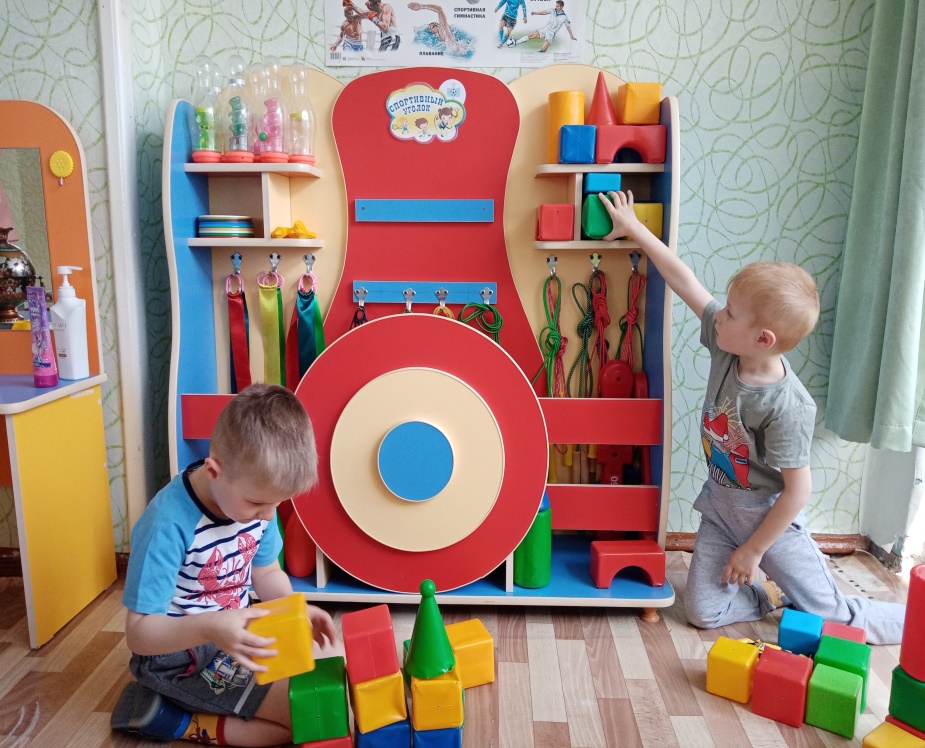 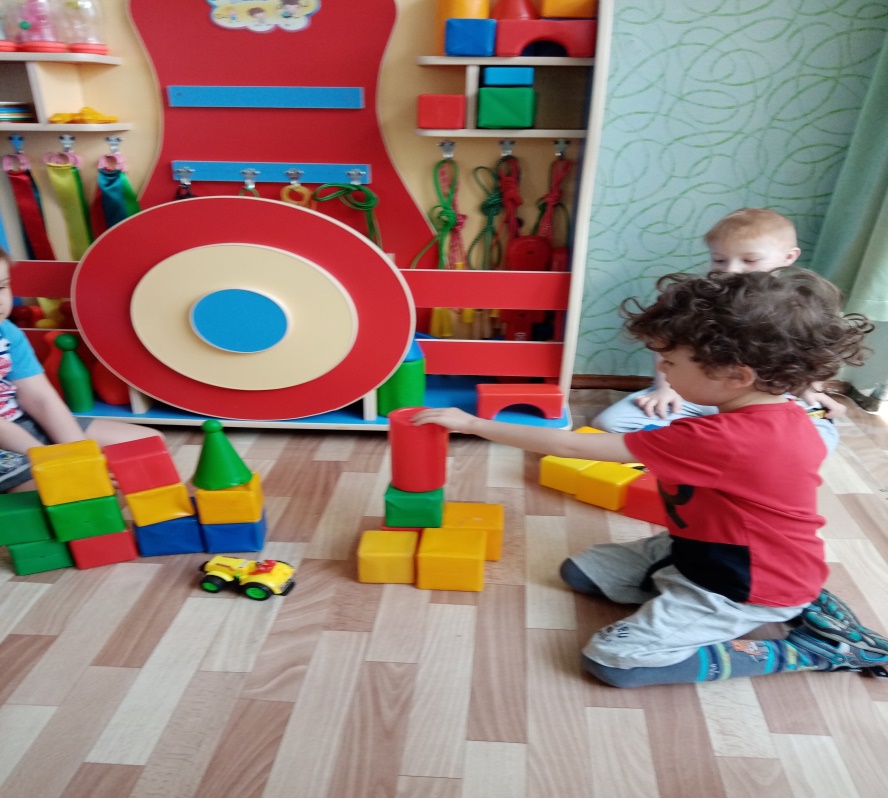 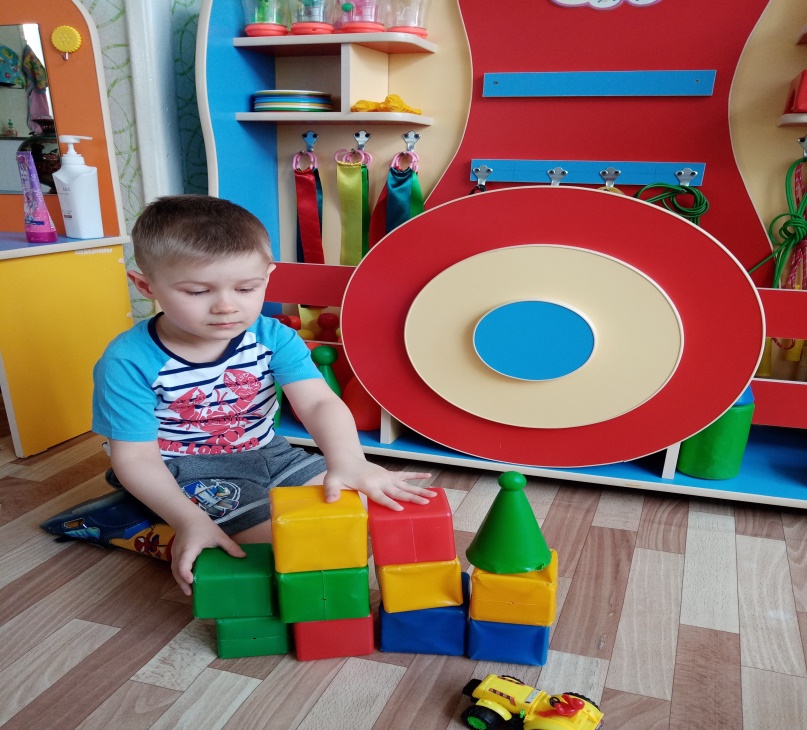 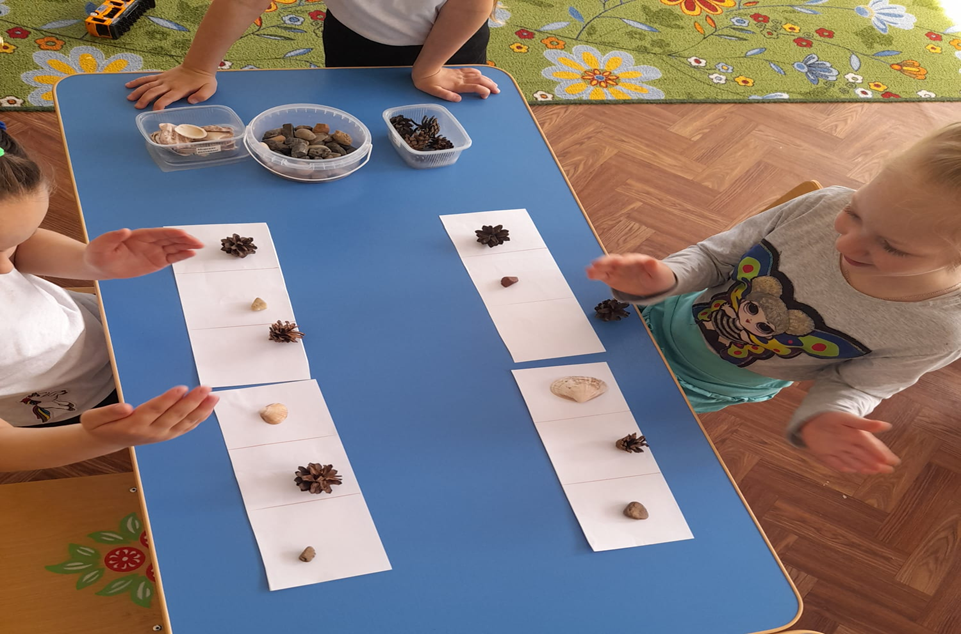 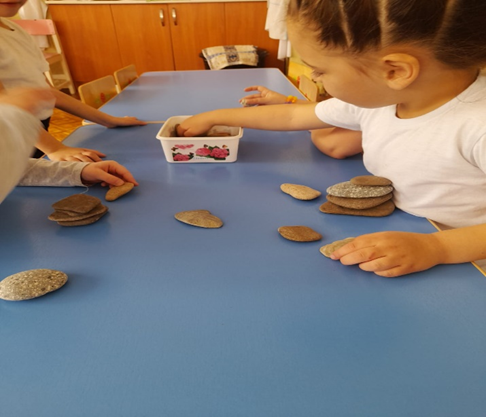 